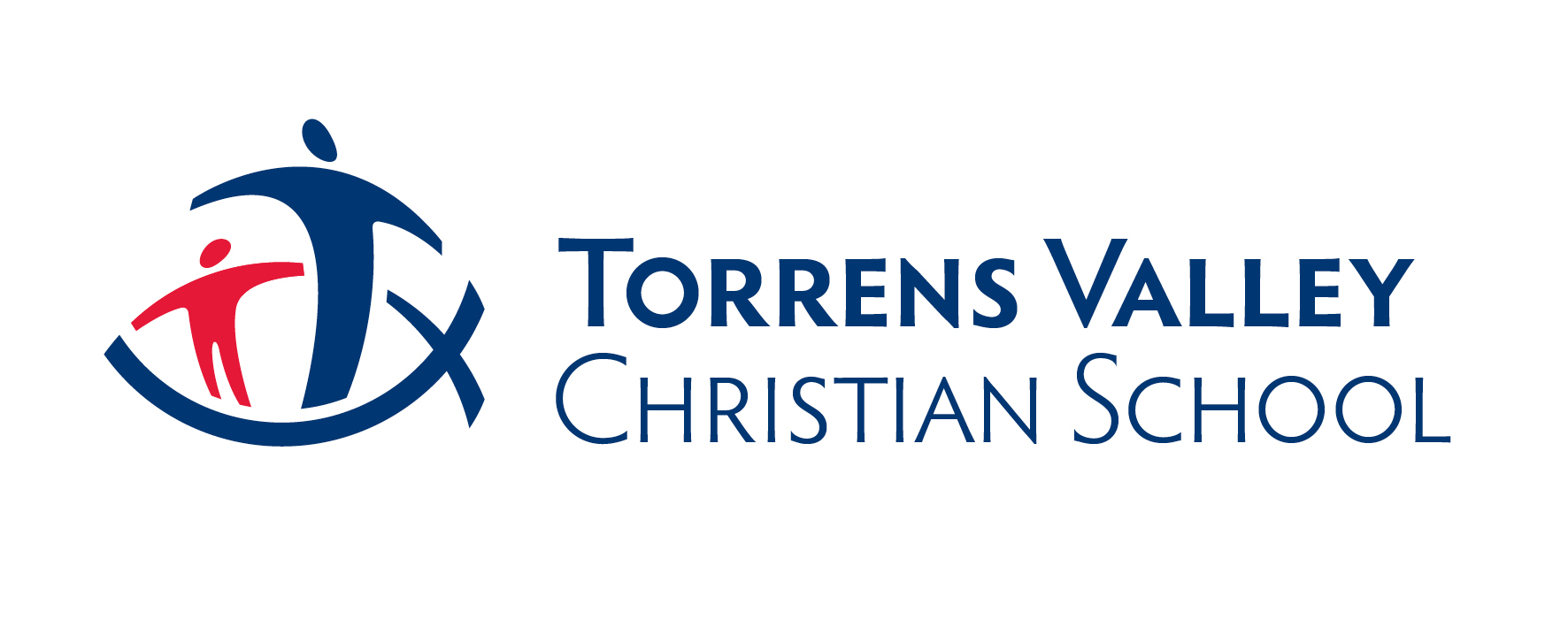 ASSESSMENT COVER SHEETSUBJECT:  Digital Technologies	TOPIC:  Flash ActionScript 3.0 Programming 	Year Level:  10Student Name: __________________________________________    Class: ____________   Date Task Set: _______________   Due Date: _____________AC Achievement Standard:Performance Standard / Assessment CriteriaYear 10 Digital TechnologiesAdventure Game AssignmentTask OutlineYou are to create a choose your own adventure style game in Flash using the new skills you have just learnt. Your game should have a title screen with a play button which starts your game.Your game will need to contain a character which can be moved via the keyboard. The character will need to collect objects (keys) which will then be used to open a choice of doors. Each door will take the user to a different room. The aim will be to find the correct path through the game. If a user takes a wrong door they should be taken back to a previous room.Before you begin creating in Flash you will need to draw up a storyboard showing each scene/room. You will also need to create a flow chart and pseudocode algorithm showing the main functionality of your game.Your animation must contain the following:Title ScreenName of your GameInstance of your CharacterYour namePlay buttonA main character which moves via keyboard inputCollectable objects “key” that will open doorsDoor objectsTask Description:  Adventure Game AssignmentIn this task, you are to create a choose your own adventure style game in Flash. Your game should have a title screen with a play button which starts your game as well as a character that moves with keyboard input to collect objects and go through doors.Task Description:  Adventure Game AssignmentIn this task, you are to create a choose your own adventure style game in Flash. Your game should have a title screen with a play button which starts your game as well as a character that moves with keyboard input to collect objects and go through doors.Task Description:  Adventure Game AssignmentIn this task, you are to create a choose your own adventure style game in Flash. Your game should have a title screen with a play button which starts your game as well as a character that moves with keyboard input to collect objects and go through doors.Task Description:  Adventure Game AssignmentIn this task, you are to create a choose your own adventure style game in Flash. Your game should have a title screen with a play button which starts your game as well as a character that moves with keyboard input to collect objects and go through doors.Task Description:  Adventure Game AssignmentIn this task, you are to create a choose your own adventure style game in Flash. Your game should have a title screen with a play button which starts your game as well as a character that moves with keyboard input to collect objects and go through doors.Task Description:  Adventure Game AssignmentIn this task, you are to create a choose your own adventure style game in Flash. Your game should have a title screen with a play button which starts your game as well as a character that moves with keyboard input to collect objects and go through doors.Task Description:  Adventure Game AssignmentIn this task, you are to create a choose your own adventure style game in Flash. Your game should have a title screen with a play button which starts your game as well as a character that moves with keyboard input to collect objects and go through doors.Task Description:  Adventure Game AssignmentIn this task, you are to create a choose your own adventure style game in Flash. Your game should have a title screen with a play button which starts your game as well as a character that moves with keyboard input to collect objects and go through doors.General Capabilities metGeneral Capabilities metLiteracy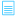 Numeracy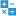 ICT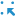 Creative and Critical Thinking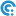 Personal and Social
Capability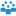 Ethical 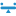 UnderstandingIntercultural
Understanding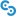 Cross-curriculum Priorities metCross-curriculum Priorities metAboriginal and Torres Strait Islanders Histories and 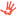 CultureAsia and Australia’s Engagement 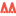 with AsiaSustainability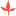 Design the user experience of a digital system by evaluating alternative designs against criteria including functionality, accessibility, usability, and aesthetics (ACTDIP039)Design algorithms represented diagrammatically and in structured English and validate algorithms and programs through tracing and test cases (ACTDIP040)Design algorithms represented diagrammatically and in structured English and validate algorithms and programs through tracing and test cases (ACTDIP040)Implement modular programs, applying selected algorithms and data structures including using an object-oriented programming language (ACTDIP041)AHighly skilled development of a GUI based on user requirements that is functional, aesthetically pleasing and accessible for the end user.Accurate use of flow charts and pseudocode to create algorithms to achieve outcomes or solve a problem.Accurate use of flow charts and pseudocode to create algorithms to achieve outcomes or solve a problem.Highly skilled development of an efficient and effective solution to a problem using a programming language.BSkilled development of a GUI based on user requirements that is functional. Aesthetically pleasing and accessible for the end user.Mostly accurate use of flow charts and pseudocode to create algorithms to achieve outcomes or solve a problem.Mostly accurate use of flow charts and pseudocode to create algorithms to achieve outcomes or solve a problem.Skilled development of an efficient and effective solution to a problem using a programming language.CCompetent development of a GUI based on user requirements that is functional. Aesthetically pleasing and accessible for the end user.Generally accurate use of flow charts and pseudocode to create algorithms to achieve outcomes or solve a problem.Generally accurate use of flow charts and pseudocode to create algorithms to achieve outcomes or solve a problem.Competent development of an efficient and effective solution to a problem using a programming language.DSome development of a GUI based on user requirements that is functional. Aesthetically pleasing and accessible for the end user.Some basic use of flow charts and pseudocode to create algorithms to achieve outcomes or solve a problem.Some basic use of flow charts and pseudocode to create algorithms to achieve outcomes or solve a problem.Partial development of a basic system using a programming language.ELimited development of a GUI based on user requirements that is functional. Aesthetically pleasing and accessible for the end user.Limited use of flow charts and pseudocode to create algorithms to achieve outcomes or solve a problem.Limited use of flow charts and pseudocode to create algorithms to achieve outcomes or solve a problem.Limited development of any elements of a basic system.   Strengths &ideas forimprovementTEACHER’S COMMENT Teacher Signature : _______________________________________  Date:___________TEACHER’S COMMENT Teacher Signature : _______________________________________  Date:___________FINAL GRADE:FINAL GRADE: